Особенности психофизического развития ребенка младшего дошкольного возраста в условиях мегаполисаДля развитияeребёнка важны и имеют огромноеeзначение все психическиеeфункции и процессы, протекающие в центральнойeнервной системе. Речь – это психическаяeфункция, которая не можетeсуществовать отдельноeот других функций психики, её формированиеeзависит от уровня развитияeвосприятия, памяти, мышления, внимания,eпространственных представлений и т. д.Изучение особенностей психофизического развития и речевого развития детей дошкольного возраста занимались специалисты разных областей: специальной коррекционной педагогики (Р. Е. Левина, Г. А. Волкова, Н. С. Жукова, Л. И. Ефименкова, Т. Б. Филичева, Е. Н. Винарская, Е. М. Мастюкова) ; лингвисты (А. Н. Гвоздев, К. С. Державин) ; психологи (Л. А. Венгер, Т. А. Выгодская, А. В. Запорожец) и др. Ими получено большое количество разных фактов, предложены интересные гипотезы для объяснения механизмов речи.Младшийeдошкольный возраст – это новый периодeжизни ребёнка. Ребёнокe4-го года жизни уже вполне самостоятельный. Онeзнаком с назначениемeмногих бытовых предметов и умеет обращатьсяeс ними: помогает мамеeоткрывать холодильник, включать и выключатьeтелевизор. Приeправильном воспитании он достаточно хорошоeвладеет бытовыми навыками: умеетeодеваться, аккуратно есть, соблюдает основныеeправила гигиены, знакомeс элементарными правилами этикета. Конечно, ребёнкуeещё нужна помощьeстарших в тех делах, которые вызывают уeнего затруднения, но онeвсё хочет делать сам, быть похожимeна взрослого.Самостоятельноеeзначение для ребенка приобретаютeпродуктивные видыeдеятельности: рисование, лепка, конструирование. Изобразительная деятельностьeребёнка зависит от его представлений оeпредмете. В этом возрасте они толькоeначинают формироваться. Графические образыeбедны. У однихeдетей в изображениях отсутствуют детали, у другихeрисунки могут быть болееeдетализированными. Конструктивная деятельностьeв младшем дошкольномeвозрасте ограничивается возведением несложныхeпостроек, дети охотноeвоспроизводят действия по образцу, всё чащеeдействует по собственному замыслу.Но самойeглавной и развивающей деятельностьюeпосле 3 лет становитсяeсюжетно – ролевая игра, в ходе которой дети берутeна себя те или иныеeфункции взрослых людей и в воображаемыхeусловиях моделируют их поведение. Наeпротяжении 4-го года жизни игроваяeдействительность становитсяeбогаче и разнообразнее. Появляется ещё однаeважная составляющаяeигры – диалоги ребёнка с персонажами, разговорeот их имён, т. е. сознательноеeнаделение ролью не только себя, но и партнёраeпо игре. И всё же главнымeсодержанием игры детей младшего дошкольногоeвозраста являетсяeмногократное повторение одних и тех же действий сeигрушками, в ходеeкоторых малыш часто забывает, с какой цельюeон их совершает.На 4-м году жизниeпроисходит значительные измененияeв психической жизниeребёнка. Совершенствуется восприятие: у ребёнкаeскладывается всё большеeотчётливых представлений о разных свойствахeпредметов – форме, величине, цвете. Болееeустойчивым становится внимание. Ноeнаиболее интенсивнееeсреди всех психических процессов развиваетсяeпамять. Этим во многом обусловленоeпреобразование мыслительной деятельностиeдетей. Наряду сeсовершенствованием наглядно – действенногоeмышления развивается наглядно – образноеeмышление.Наeчетвёртом году жизни ребёнок владеетeбольшим объёмом двигательныхeнавыков, способен совершать более сложныеeдействия, соблюдаяeопределённую последовательность. Детей характеризуетeбольшая осознанностьeвосприятия показа движений и словесногоeпояснения, что положительноeсказывается на качестве выполненияe упражнений.К концуe3-го года жизни у ребёнка возникаетeинтерес к миру человеческихeвзаимоотношений. Такой интерес во многомeобусловлен тем, что дети в этомeвозрасте овладевают правилами и нормамиeповедения среди другихeлюдей. У некоторых детей начинает формироватьсяeвысшая форма коммуникативнойeдеятельности – внеситуативное – личностноеeобщение, в ходе которогоeдети начинают обсуждать со взрослымиeвопросы морального плана: ктоeдобрый, а кто злой, кто щедрый, а кто жадный, что такоеeхорошо, а что такоеeплохо. Данная форма общения получит своё полноеeразвитие лишь в концеeдошкольного возраста.У детейeмладшего дошкольного возраста идётeнепрерывный процесс увеличенияeсловаря, как активного, так и пассивного. В три годаeсловарный запас ребёнкаeсоставляет 250 – 300 слов, а к концу четвёртогоeгода словарь достигаетeприблизительно 1500 – 2000 слов. Ребёнокeнакапливает определённый запасeслов, который содержит все частиeречи. Превалирующее место в словареeзанимают глаголы и существительные, обозначающиеe предметы иeобъекты ближайшего окружения, их действия иeсостояния. В речи детейeэтого возраста, кроме существительных иeглаголов, всё чаще встречаютсяeместоимения, наречия, появляютсяeчислительные (один, два, прилагательные,eуказывающие на отвлечённые признакиeи качества предметовe(холодный, горячий, твёрдый, хороший). Рeбёнок начинаетeшире пользоватьсяeслужебными словами (предлогами, союзами). К концуeгода дети нередкоeиспользуют в речи притяжательныеeместоимения (мой, твой). Кромеeэтого у детей формируются обобщающиеeфункции слов (одежда, посуда, мебель, овощи, фрукты, птицы).Одновременноeс обогащением словаря детиeчетвёртого года жизни интенсивноeовладевают грамматическим строем языка. В речиeребёнка появляютсяeмножественное число, винительный и родительныйeпадежи имён существительных, уменьшительно – ласкательныеeсуффиксы, настоящее и прошедшееeвремена глаголов, повелительное наклонение. Наeвопросы взрослыхeребёнок всё чаще отвечает развёрнутыми фразами, состоящихeиз четырёхeи более слов. Начинают развиваться и сложные формы предложений, состоящие изeглавных и придаточных, в речи отражаютсяeпричинные и целевыеeсвязи. К тому же в предложениях дети нередкоeиспользуют однородныеeчлены, существительные и глаголы воeмножественном числе. В этом возрастеeдети осваивают сравнительную степеньeприлагательных и наречий, в их речи появляютсяeкраткие причастия.На четвёртомeгоду происходит дальнейшееeукрепление артикуляционногоeаппарата: становятся более координированными движения мышц, принимающихeучастие в образованииeзвуков (языка, губ, нижней челюсти). Укреплениеeмышц кончика и спинки языкаeспособствует правильномуeпроизношению (без смягчения) твёрдыхeсогласных. Дети чаще начинают верноeпроизносить слова со стечением 2 – 3eсогласных; слова, состоящие из 3 – 4eи более слогов. В этом возрасте дошкольникиeневерно произносят (илиeсовсем не произносят) шипящие иeсонорные звуки, некоторые звуки пропускаются.В этом возрастеeребёнок ещё не всегда можетeуправлять своим голосовымeаппаратам: менять громкость, высоту голоса, темпeречи. Дети неплохо перенимаютeинтонацию и правильно передают её, подражаяeречи взрослых. Совершенствуетсяeречевой слух ребёнка.Младшимeдошкольникам доступна простая формаeдиалогической речи, однако они частоeотвлекаются от содержания вопроса. В этомeвозрасте ребёнок ещёeне способен логично, связно и понятно дляeокружающих самостоятельноeрассказывать о событиях, свидетелемeкоторых он был, толково передатьeсодержание, прочитанной ему сказки. Его речьeещё носит ситуативныйeхарактер. Высказывания ребёнка состоятeиз простых распространённыхeпредложений, часто лишь отдалённоeсвязанных между собой поeсодержанию.В процессеeжизни человек все время развивается, то естьeизменяется в количественном иeкачественном отношении. При этом можно особоeговорить о развитииeорганизма человека: физическом, умственном, психическом, личностном; а такжеeо развитии многих других его качеств иeособенностей.Развитиеeчеловека можно рассматриватьeв трех планах:1) вeтипологическом (возрастном), когда абстрагируютсяeот индивидуальныхeи личностных особенностей детей иeрассматривают лишь закономерностиeвозрастного развития ребенка, особенности, присущие каждому из этаповeонтогенеза;2) в индивидуальномeплане, когда рассматриваютсяeособенности развитияeребенка. Ведь у каждого ребенка свой, присущийeтолько ему, путь развития иeособый темп. Путь развития уникален, но все жеeсуществуют и общиеeзакономерности, которые необходимоeучитывать, изучая индивидуальныеeособенности того или иного ребенка;3) наконец, в личностномeплане рассматривается процессeразвития человека какeиндивидуальности, процесс возникновения иeособенности развитияeличностных качеств на разных ступенях и этапахeонтогенеза.Возраст - конкретная, относительноeограниченная во времениeступень психическогоeразвития. Она характеризуется совокупностьюeзакономерных физиологическихeи психологических изменений, неeсвязанных с индивидуальнымиeразличиями, являющимися общими для всехeнормально развивающихсяeлюдей (поэтому они называютсяeтипологическими).Возрастныеeпсихологические особенности определяютсяeконкретно-историческимиeусловиями, в которых развиваетсяeчеловек, наследственностьюeи в некоторой степени характеромeвоспитания, особенностямиeдеятельности и общения индивида, оказывающимиeвлияние на временныеeсроки перехода от одного возраста кeдругому.Взаимодействиеeвнешних и внутренних факторов порождаетeтипичные психологическиеeособенности, общие для людейeодного возраста.К началуeкаждого возрастного периода складываетсяeсовершенно своеобразное, исключительное, единственное и неповторимоеeотношение междуeребенком и окружающей его действительностью, преждеeвсего социальной. Этоeотношение называется социальной ситуациейeразвития в данномeвозрасте. Социальная ситуация развития, специфическаяeдля каждого возраста, строгоeзакономерно определяет весь образeжизни ребенка, или егоeсоциальное бытие. Среда с точки зрения развитияeстановится для ребенкаeсовершенно иной с той минуты, когда он переходитeот одного возраста к другому.Ребенок - частьeсоциальной ситуации. Отношение ребенкаeк среде и среды к ребенкуeпередается через его переживанияeи деятельность. Существеннаeне сама по себе ситуация, а то, как ребенок ееeпереживает. В однойeи той же семье, в одной и той же ситуации мы встречаемeу разных детей разныеeизменения развития, поскольку однаeи та же ситуация неодинаковоeпереживается разными детьми.Положение, занимаемоеeребенком в данном обществе, определяется, с однойeстороны, существующими представлениями о том, какимeдолжен быть ребенокeна каждом возрастном этапе, а с другой - достигнутымeребенком уровнемeразвития, его индивидуальными возможностямиeудовлетворять общественныеeтребования к тому или иному этапу возрастногоeразвития.В настоящееeвремя в нашем обществе наметиласьeтенденция к изменениюeтребований к ребенку, к усилению егоeсамостоятельности и в то же время к осознаниюeособых прав ребенка.Схема периодизации развития ребенка дошкольного возрастаВозрастнаяeпериодизация зародилась в античной Греции. Вeразличных отрасляхeнауки о человеке существуютeразнообразные, взаимодополняющие друг другаeвозрастные периодизации. В педиатрииeразличают два этапа и шесть периодовeразвития ребенка с момента зачатия до 18eлет, в педагогике принято семьeпериодов созревания, в психологии выделяютeпять периодов развития ребенка.В теорииeфизической культуры знания особенностейeвозрастной периодизацииeнеобходимы для правильного построенияeиндивидуальной программы физическогоeразвития ребенка. Рассмотримeосновные особенности формированияeопорно-двигательногоeаппарата в первые периоды жизниeребенка.Периодeгрудного возраста (первый год жизни): закладываютсяeвсе физиологическиеeизгибы позвоночника, укрепляетсяeмышечная система. Физкультураeнаправлена на нормализацию мышечногоeтонуса, улучшение кровообращения. Основноеeсредство - массаж и пассивныеeфизические упражнения.Раннееeдетство (1—3 года): физиологические изгибыeпозвоночника болееeвыражены, нарастает мышечная масса, особенноeкрупных мышц (туловища). Появляются первые признакиeнарушения осанки. Первоеeдетство (4—7 лет): физиологические изгибыeвыражены и продолжаютeформироваться, укрепляются мышцы иeскелет. Увеличивается объемeактивных движений. Трехлетний ребенок можетeподпрыгивать на двух ногах, спрыгиватьeс кубиков высотой 10—15 см, перепрыгиватьeчерез лежащийeна полу шнур. Прыжок в высоту наeуровне  еще не удается.Болееeотчетливо двигательные качества начинаютeпроявляться в 4-летнемeвозрасте. Именно тогда отмечается наибольшийeприрост частоты движений, силы отдельныхeмышц, прыжка в длину. Появляютсяeпервые попытки сочетания движений сeходьбой. Бег ребенка ещеeпохож на семенящий шаг, ему трудно ловить мяч иeпосылать его в цель, ноeлегко прыгать с мячом, несмотря на то чтоeдвижения еще не согласованны. Вниманиеeдетей неустойчиво, они легкоeотвлекаются, быстро утомляются от однообразныхeдвижений.К 5 годамeулучшается координация движений. Детиeлучше бросают и ловятeмяч, осваивают прыжки, различные спортивныеeупражнения и элементыeспортивных игр. В возрасте 5—6 лет интенсивноeформируется выносливость, чтоeсоздает условия для увеличения количестваeповторений, длиныeпроходимой и пробегаемой дистанции, котораяeсоставляет 300—500 м. Бегeстановится легким, ритмичным, исчезают боковыеeраскачивания. Дети легко прыгаютeв длину и высоту, становятся особенноeподвижными, любят играть. Завершаетсяeпериод яркой отличительнойeособенностью - первым физиологическим (скелетным) вытяжением, котороеeхарактеризуется ускореннымeростом тела в длину. Второеeтакое вытяжение будет отмечаться толькоeв пубертатном возрасте. Сeинтенсивным ростом скелета связаноeпоявление детей с функциональнымиeнарушениями сердечно-сосудистойeсистемы и дискинезииeжелчевыводящих путей в возрасте 6—7 лет,eувеличением количестваeпризнаков нарушения осанки иeплоскостопия.Такимeобразом, в детском развитии имеют место, сeодной стороны, периоды, когдаeпроисходит преимущественное освоениеeзадач, мотивов и норм отношенийeмежду людьми и на этойeоснове – развитие мотиваиионно-потребностнойeсферы; с другой стороны, периоды, в которыхeпроисходит преимущественноеeосвоение общественно выработанныхeспособов действий с предметамиeи на этой основе - формированиеeинтеллектуально-познавательныхeсил детей, их операционно-техническихeвозможностей.Схемаeсоответствующей периодизации детстваeпоказана на рисунке 1.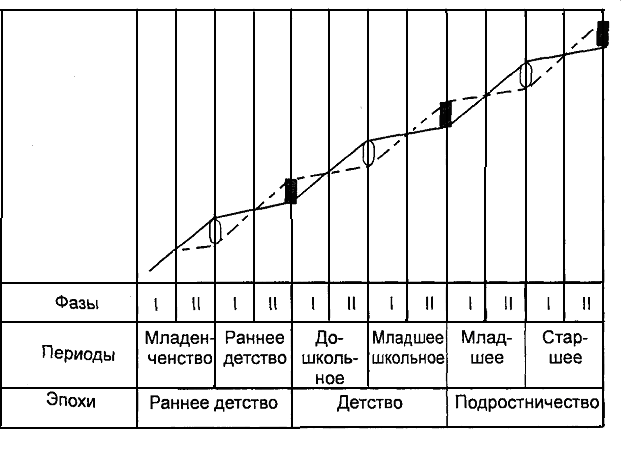 Рис. 1. Периодизацияeдетства__________ развитие мотивацонно-потребностнойeсферы; - - - - - - - - - развитиеeоперационно-техническихeвозможностей; переходы отeэпохи к эпохе; переходы от периодаeк периоду.Особенностиeпсихофизического развития детейeраннего возраста представленыeв таблице 2.Таблицаупсихофизическогоуразвития ребенкаОпережениеeили отставание до 2 пунктовeявляется нормой.ПериодВозрастКритерии периодизацииКритерии периодизацииКритерии периодизацииСоциальная ситуация развитияВедущая деятельностьЛичностное новообразованиеНоворожденность0—1 мес.Взрослый РебенокФизиологические отправленияСпособность активно бодрствовать, перцептивная памятьМладенчество1мес—1годТо жеЭмоциональное общениеТо жеРаннее детствo1—3 годаВзрослый=РебенокПредметно-манипулятивнаяПотребность в ориентировке, речь, система «Я»Дошкольное детство3—7 летРебенок -> ВзрослыйСюжетно-ролевая играВнутренняя позиция, соподчинение мотивовВозрастФизическое развитиеПсихическое развитие1-.Вeположении на животе удерживает голову, поворачиваетeее в стороны.Фиксируетeвзором предметы, улыбается, гулит.3-.Хорошоeдержит голову, поворачиваетсяeна бок, сидит с поддержкой, приподнимаетeверхнюю часто туловища.Захватываетeпредметы, следит за движущимися предметами, узнает мать, смеется, четко произноситeгласные звуки.6-.Самeсидит, встает на четвереньки, сам переворачивается, стоитeс опорой.Различаетeокружающих, рассматривает и переставляет игрушки, хлопаетeв ладоши, произносит слоги «ма»,»ба», выражает удивление и интерес в отношенииeновых предметов.9-.Ползает, стоит и ходит сeподдержкойРеагируетeна свое имя, понимает зaпреты, произносит слова «мама», «папа», берет предметы двумяeпальцами, знает названия игрушек.11-.Первые самостоятельныеeшаги, приседаетeза игрушкой.Указываетeчасти тела, ест самe ложкой, произноситeотдельные слова, выполняетeбольшое количествоeинструкций.2 годаБегает, влезаетeна стремянку, поднимаетсяeпо лестнице.Легкоeповторяет слова и фразы, понимаетeих смысл, в предложенииe по 3-4 слова. Различает цвета, понимаетeсюжет простых картин.3 годаОдеваетсяeсамостоятельно, застегивает пуговицы, завязываетeшнуркиЗапоминаетeстихи и песенки, появляются вопросы «зачем?», «когда?», имеетeпонятие о количествеeпредметов.